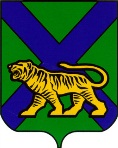 ТЕРРИТОРИАЛЬНАЯ ИЗБИРАТЕЛЬНАЯ КОМИССИЯ
МИХАЙЛОВСКОГО РАЙОНАРЕШЕНИЕс. Михайловка                                Об обращении в Избирательную комиссиюПриморского края о согласованиипроведения досрочного голосования отдельных групп избирателей  натерритории Михайловского муниципальногорайона при проведении досрочных выборов Губернатора Приморского края, назначенных  на 14 сентября 2014 года.     В соответствии с частью 10 статьи 73 Избирательного кодекса Приморского края территориальная избирательная комиссия Михайловского района Р Е Ш И Л А :1. Обратиться в Избирательную комиссию Приморского края о согласовании  проведения  досрочного  голосования 13 сентября 2014 года  на избирательных участках, расположенных на территории Михайловского муниципального района, на которых отдельные группы избирателей, включенные в список избирателей, находятся  в значительно удаленных от помещения для голосования местах, транспортное сообщение с которыми затруднено и в связи с этим отсутствует   возможность  проведения  голосования в единый день голосования на досрочных выборах Губернатора Приморского края  14 сентября 2014 года (приложение №1)2. Настоящее решение направить в Избирательную комиссию Приморского края.Председатель комиссии                                                                      Н.С. ГорбачеваСекретарь комиссии                                                                             Г.В. НикитинаПриложение №1  к решению территориальнойизбирательной комиссииМихайловского районаот 26.08.2014 г № 371/79Сведения об избирательных участках, где необходимо проведение досрочного голосования на части избирательных участков на досрочных выборах Губернатора Приморского края 14 сентября 2014 года.      26.08.2014       371/79№ п/п№ участковой комиссии   и центр избирательного участкаМесто расположения части избирательного участка, где предполагается досрочное голосованиеРасстояние отдаленности от центра избирательного участкаНаличие транспортного сообщенияКол-во избирателей1.УИК № 1709с. Первомайское, ул. Школьная, 27с. Ленинское12 км.отсутствует1622.УИК № 1710с. Степное, ул. Совхозная, 37с. Дальнее11 кмотсутствует1293.УИК № 1715поселок Новошахтинский, ул. Ленинская,5с. Павловка35 кмотсутствует363